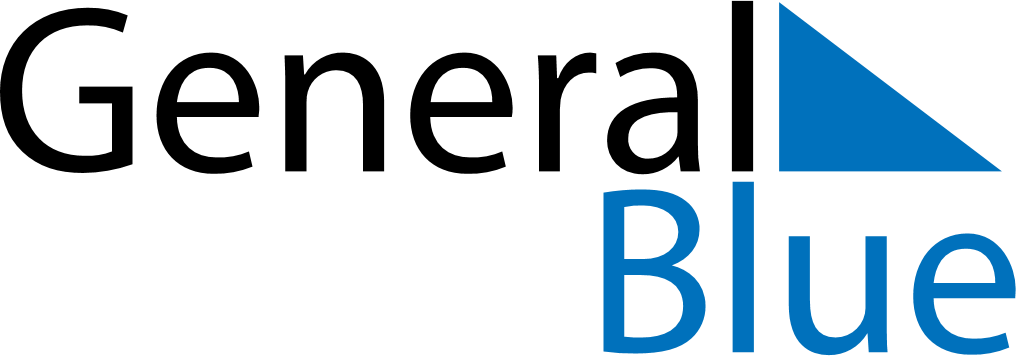 Weekly CalendarJuly 12, 2026 - July 18, 2026Weekly CalendarJuly 12, 2026 - July 18, 2026Weekly CalendarJuly 12, 2026 - July 18, 2026Weekly CalendarJuly 12, 2026 - July 18, 2026Weekly CalendarJuly 12, 2026 - July 18, 2026Weekly CalendarJuly 12, 2026 - July 18, 2026SundayJul 12MondayJul 13MondayJul 13TuesdayJul 14WednesdayJul 15ThursdayJul 16FridayJul 17SaturdayJul 186 AM7 AM8 AM9 AM10 AM11 AM12 PM1 PM2 PM3 PM4 PM5 PM6 PM